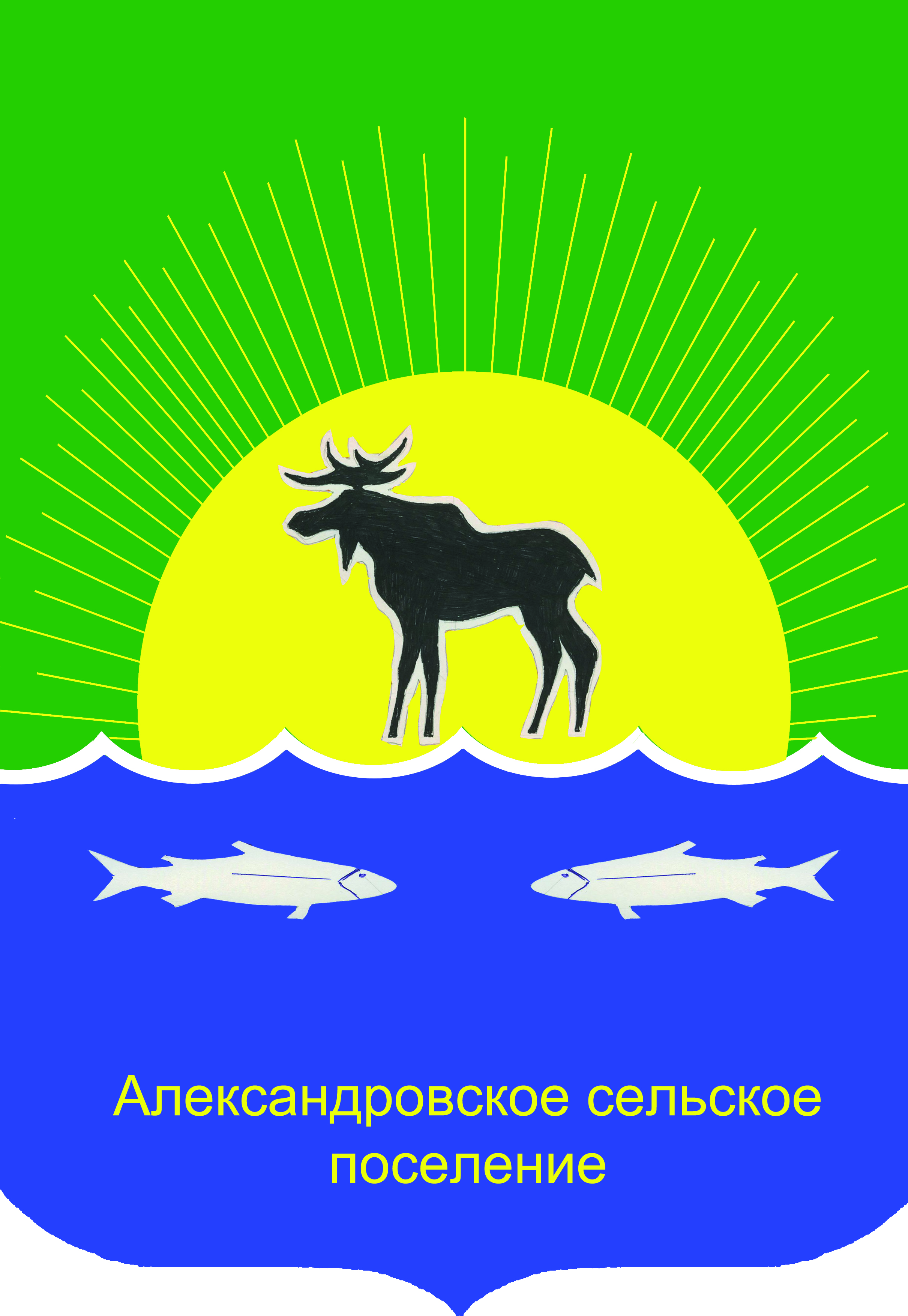 АДминистрация Александровского сельского       ПОселенияПОСТАНОВЛЕНИЕ     В соответствии с пунктом 4 статьи 6 Федерального закона от 10.12.1995 N 196-ФЗ "О безопасности дорожного движения", Федеральным законом от 06.10.2003 N 131-ФЗ "Об общих принципах организации местного самоуправления в Российской Федерации", постановлением Администрации Томской области от 31.05.2012 N 208а "Об Областной комиссии по обеспечению безопасности дорожного движения", на основании Устава муниципального образования «Александровское сельское поселение», в целях сокращения дорожно-транспортных происшествий и снижения тяжести их последствий, создания условий для обеспечения безопасной работы транспорта на территории муниципального образования «Александровское сельское поселение»ПОСТАНОВЛЯЮ:1. Создать комиссию по обеспечению безопасности дорожного движения в составе согласно приложению, N 1.2. Утвердить Положение о комиссии по обеспечению безопасности дорожного движения (приложение N 2).3. Признать утратившими силу постановление Администрации Александровского сельского поселения от 01 марта 2018 года № 59 «О создании комиссии по обеспечению безопасности дорожного движения на территории муниципального образования «Александровское сельское поселение».4. Настоящее постановление вступает в силу со дня официального опубликования5. Контроль за исполнением настоящего постановления оставляю за собой.Исп. Ильичёва О.И.8(38255) 2-47-72СОСТАВ
комиссии по обеспечению безопасности дорожного движения
на территории муниципального образования «Александровское сельское поселение»Председатель комиссии: Глава поселения – Пьянков Денис Васильевич;Заместитель председателя комиссии: Заместитель Главы поселения – Жукова Ирина Олеговна;Секретарь комиссии: Ведущий специалист по имуществам и землям поселения администрации Александровского сельского поселения – Тимонова Диана Викторовна.Члены комиссии:Ведущий специалист по ГО и ЧС Александровского района – Федонина Валентина Борисовна;Ведущий инженер по проектно-сметной работе Учреждения архитектуры – Павлюк Оксана Ивановна.ПОЛОЖЕНИЕ
о комиссии по обеспечению безопасности дорожного движения
на территории муниципального образования «Александровское сельское поселение»                                          1.Общие положения1.1. Комиссия по обеспечению безопасности дорожного движения на территории муниципального образования «Александровское сельское поселение» (далее – комиссия) является координационным органом по вопросам безопасности дорожного движения.1.2. Комиссия создается и упраздняется постановлением Администрации Александровского сельского поселения.1.3. Комиссия в своей деятельности руководствуется Конституцией Российской Федерации, федеральными законами, правовыми актами Президента РФ и Правительства РФ, Законодательством Томской области, Уставом муниципального образования «Александровское сельское поселение» и настоящим Положением.1.4. Комиссия осуществляет свои полномочия по взаимодействию с предприятиями, учреждениями, организациями, расположенными на территории муниципального образования «Александровское сельское поселение».2.Основные задачи комиссии2.1. Основными задачами комиссии являются:- координация деятельности предприятий, учреждений, организаций, расположенных на территории муниципального образования «Александровское сельское поселение», по вопросам обеспечения безопасности дорожного движения;- организация разработки и выполнения программ по предупреждению аварийности на автомобильных дорогах;- подготовка предложений по совершенствованию работы по обеспечению безопасности дорожного движения.3. Основные полномочия комиссии3.1. Изучение причин аварийности на автомобильном транспорте, рассмотрение состояния мероприятий по ее предупреждению на территории муниципального образования «Александровское сельское поселение».3.2. Определение основных приоритетных направлений деятельности по предупреждению дорожно-транспортных происшествий на территории муниципального образования «Александровское сельское поселение»3.3. Организация и разработка нормативных правовых актов в области обеспечения безопасности дорожного движения.3.4. Организация разработки и выполнения муниципальных программ по безопасности дорожного движения на территории муниципального образования «Александровское сельское поселение»3.5. Внесение предложений, решений по проектам муниципальных программ предупреждения дорожно-транспортного травматизма и снижения потерь, вызванных аварийностью на автомобильном транспорте.3.6. Осуществление взаимодействия со средствами массовой информации по вопросам освещения проблем безопасности дорожного движения.4. Права комиссии4.1. Комиссия имеет право:- получать в установленном порядке на безвозмездной основе от государственных, общественных и иных организаций, должностных лиц документы, материалы, информацию, необходимые для обеспечения деятельности комиссии;- освещать работу комиссии в средствах информации;- заслушивать по выполнению решений комиссии руководителей предприятий, учреждений, их представителей.5. Порядок деятельности комиссии5.1. Руководство деятельностью комиссии осуществляет председатель комиссии, а в его отсутствие – заместитель председателя комиссии. В его компетенцию входит:- распределение обязанностей среди членов комиссии;- ведение заседаний комиссии.5.2. Комиссия осуществляет свою деятельность в соответствии с планом работ.5.3. Заседание комиссии проводится не реже одного раза в квартал, а также в случаях необходимости безотлагательного  рассмотрения вопросов, относящихся к ее полномочиям.5.4. Материалы, проекты решений должны быть предоставлены в комиссию не позднее, чем за пять дней до проведения заседания, в случаях безотлагательного решения – немедленно.5.5. Организационно-технические функции по подготовке и проведению заседаний комиссии  осуществляет ее секретарь.5.6. Комиссия по предметам своего ведения принимает решения открытым голосованием простым большинством голосов.5.7. Решение комиссии подписывается председателем комиссии или его заместителем и имеет рекомендательный характер для предприятий, учреждений и общественных организаций.5.8. Заседание комиссии правомочно, если в работе комиссии принимает участие большинство членов комиссии.6. Полномочия председателя (заместителя председателя) комиссии Председатель комиссии:6.1. Созывает заседания комиссии, доводит до ее членов и заинтересованных  организаций время и место их  проведения, определяет круг вопросов, осуществляет руководство по их подготовке и проведению6.2. Распределяет обязанности между членами комиссии, координирует деятельность  постоянных или временных рабочих групп комиссии, дает им поручения и контролирует их исполнение.6.3. Принимает меры к обеспечению гласности и учету  общественного  мнения о работе комиссии.6.4. Заместитель  председателя комиссии выполняет поручения  председателя комиссии, а в случае отсутствия  председателя комиссии выполняет его поручения.«23» мая 2022 г.                                                                                                                                      № 211с. Александровскоес. АлександровскоеО создании комиссии по обеспечению безопасности дорожного движения на территории муниципального образования «Александровское сельское поселение»И.о. Главы Александровскогосельского поселения                                               Подпись                   И.О. ЖуковаПриложение 1Утверждено постановлением АдминистрацииАлександровского сельского поселения от 23.05.2022 № 211Приложение 2Утверждено постановлением АдминистрацииАлександровского сельского поселения от 23.05.2022 № 211